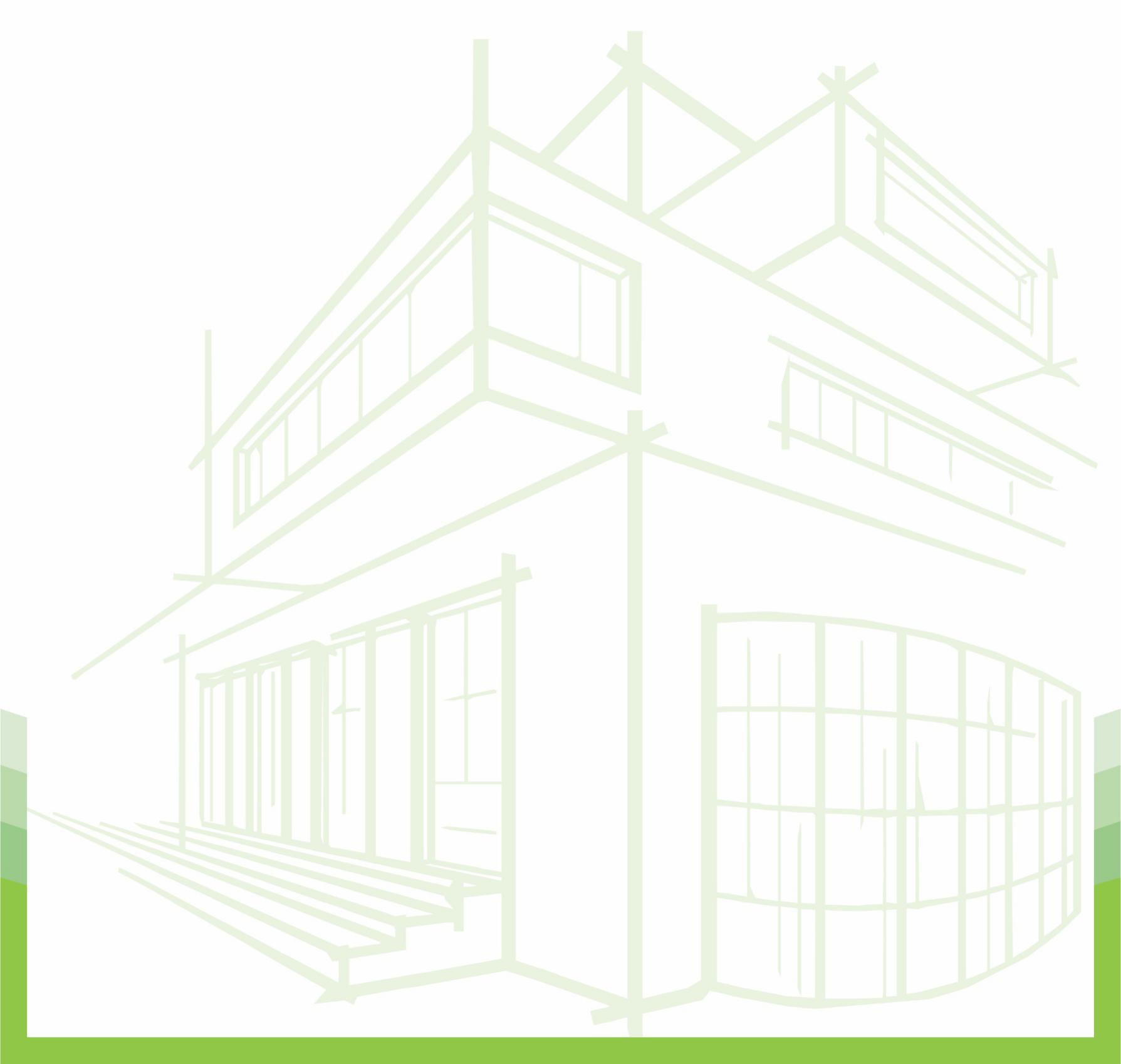 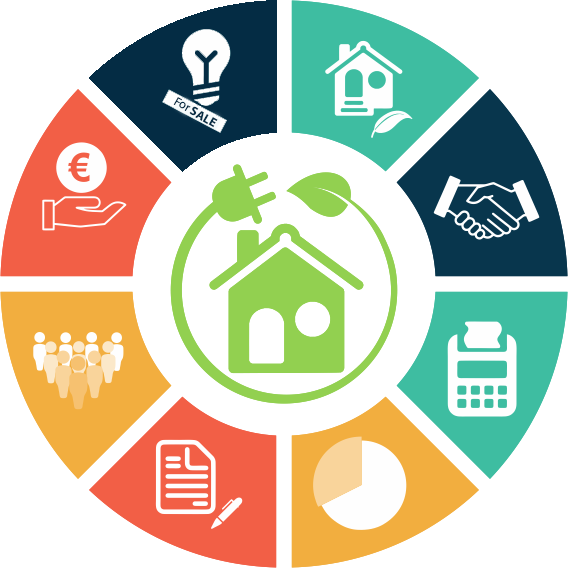 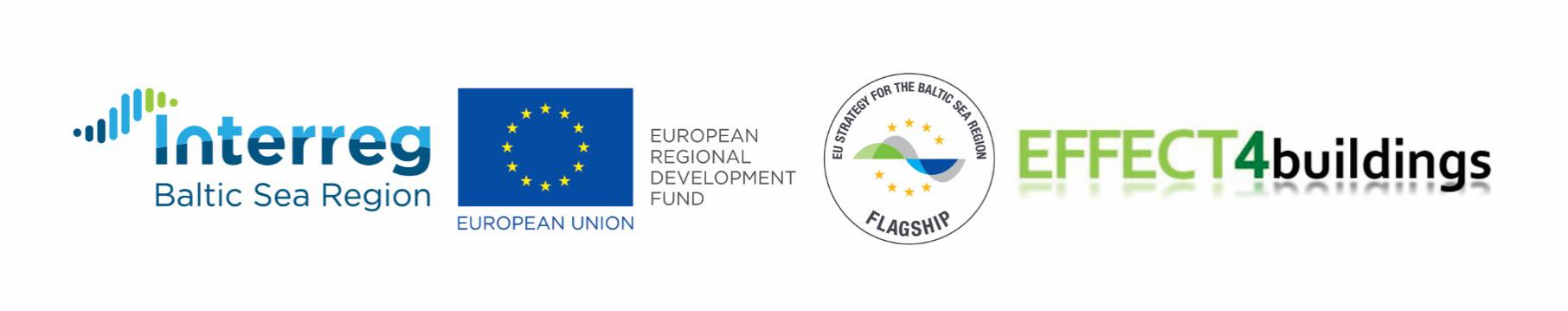 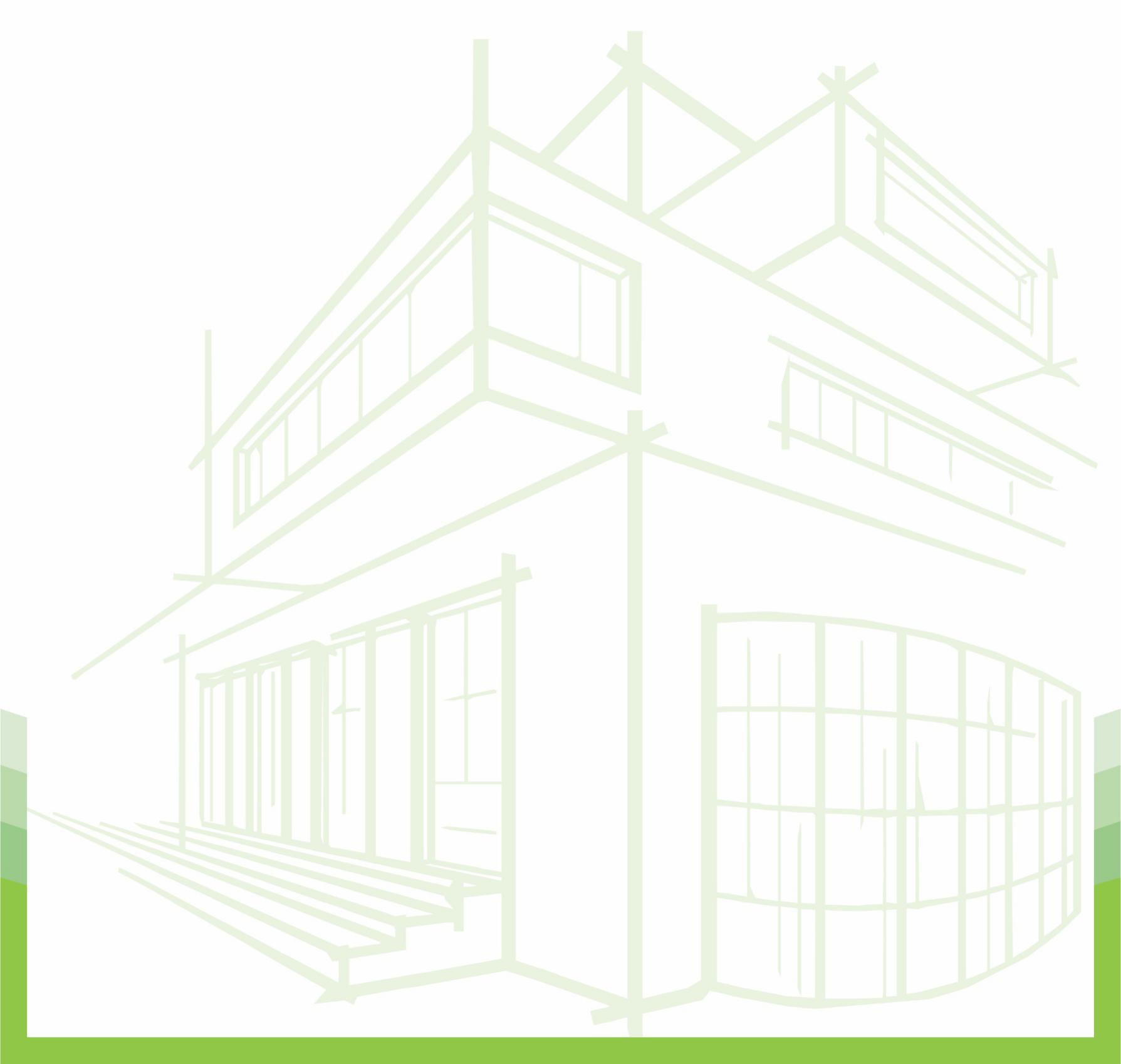 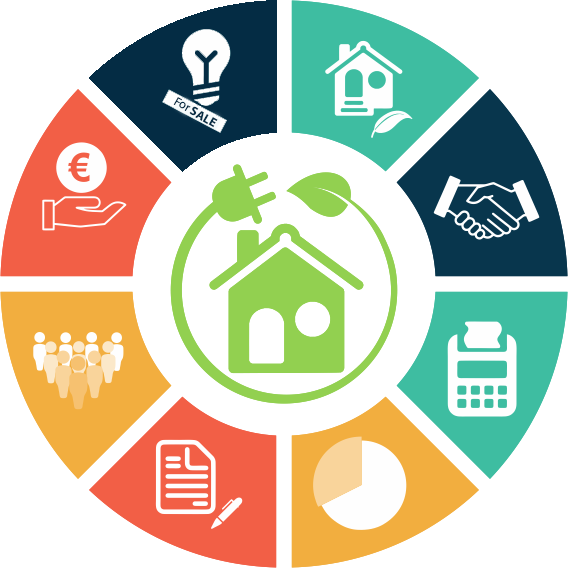 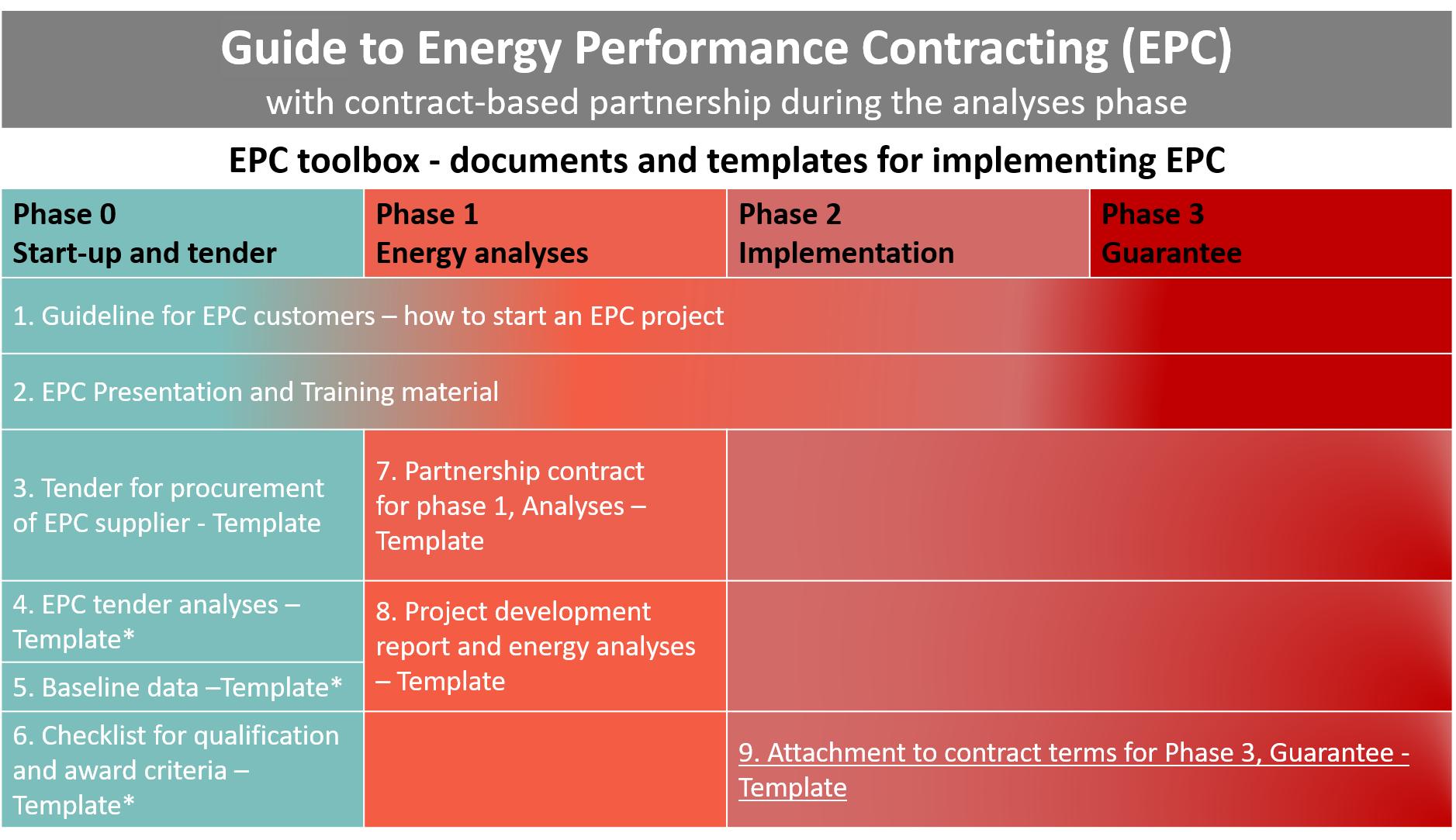 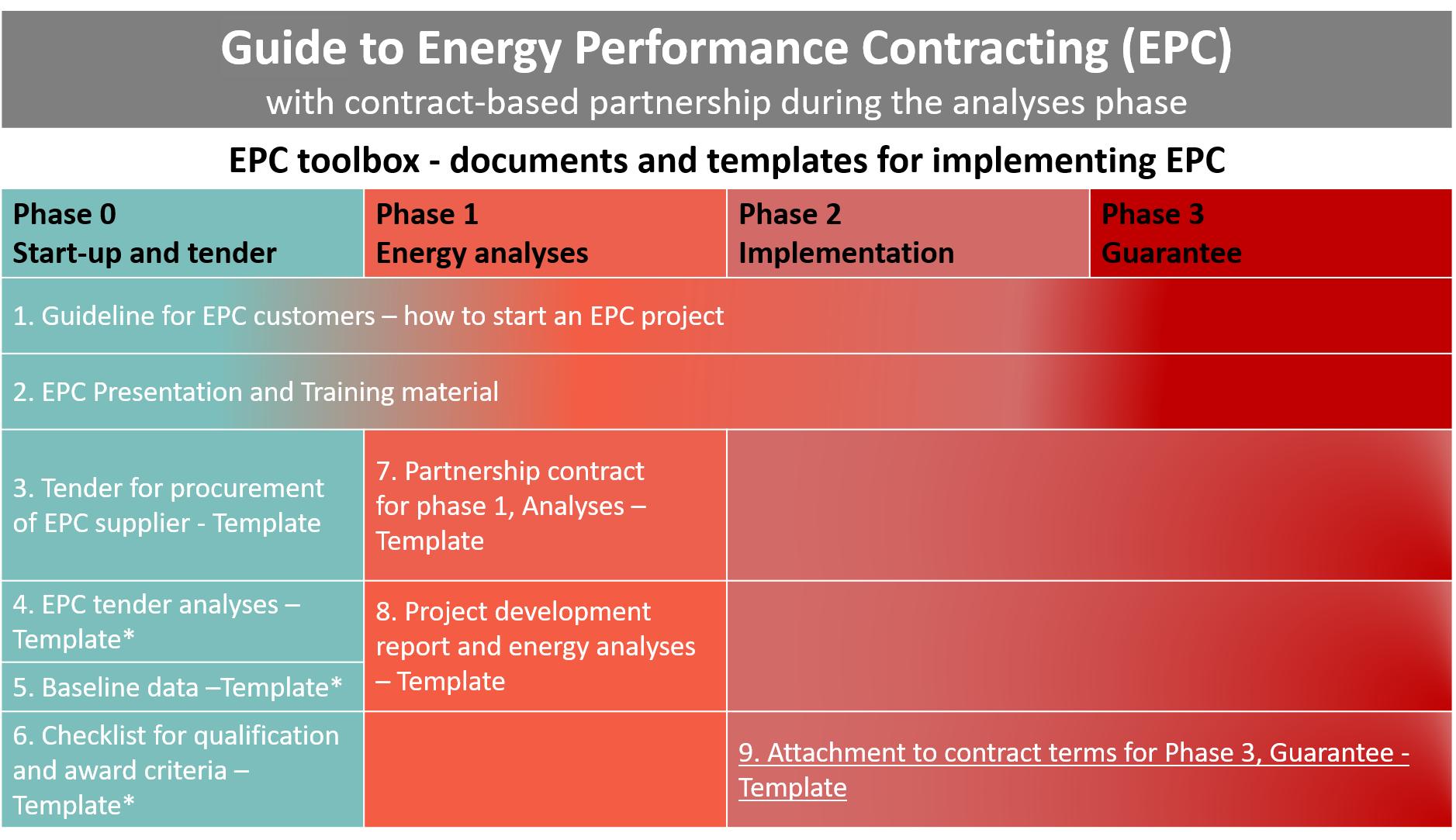 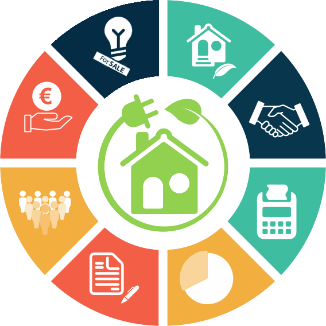 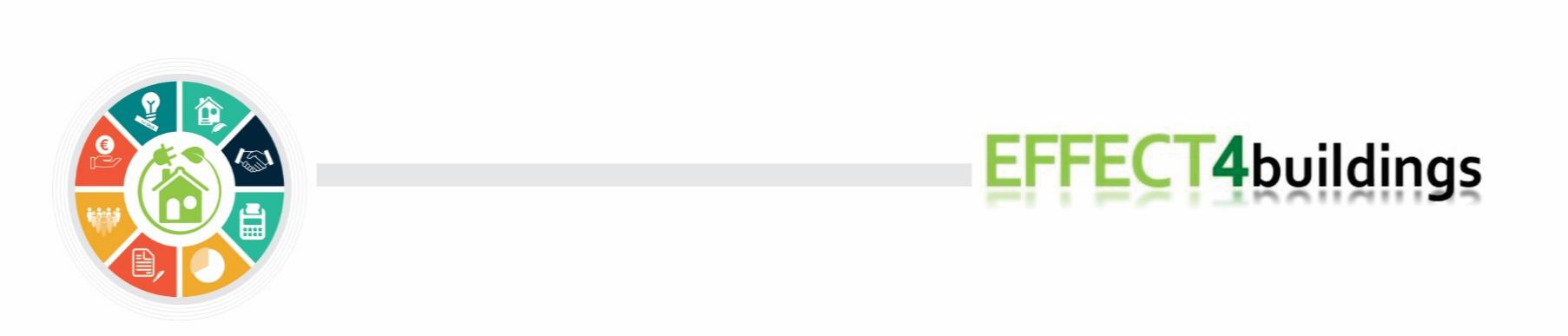 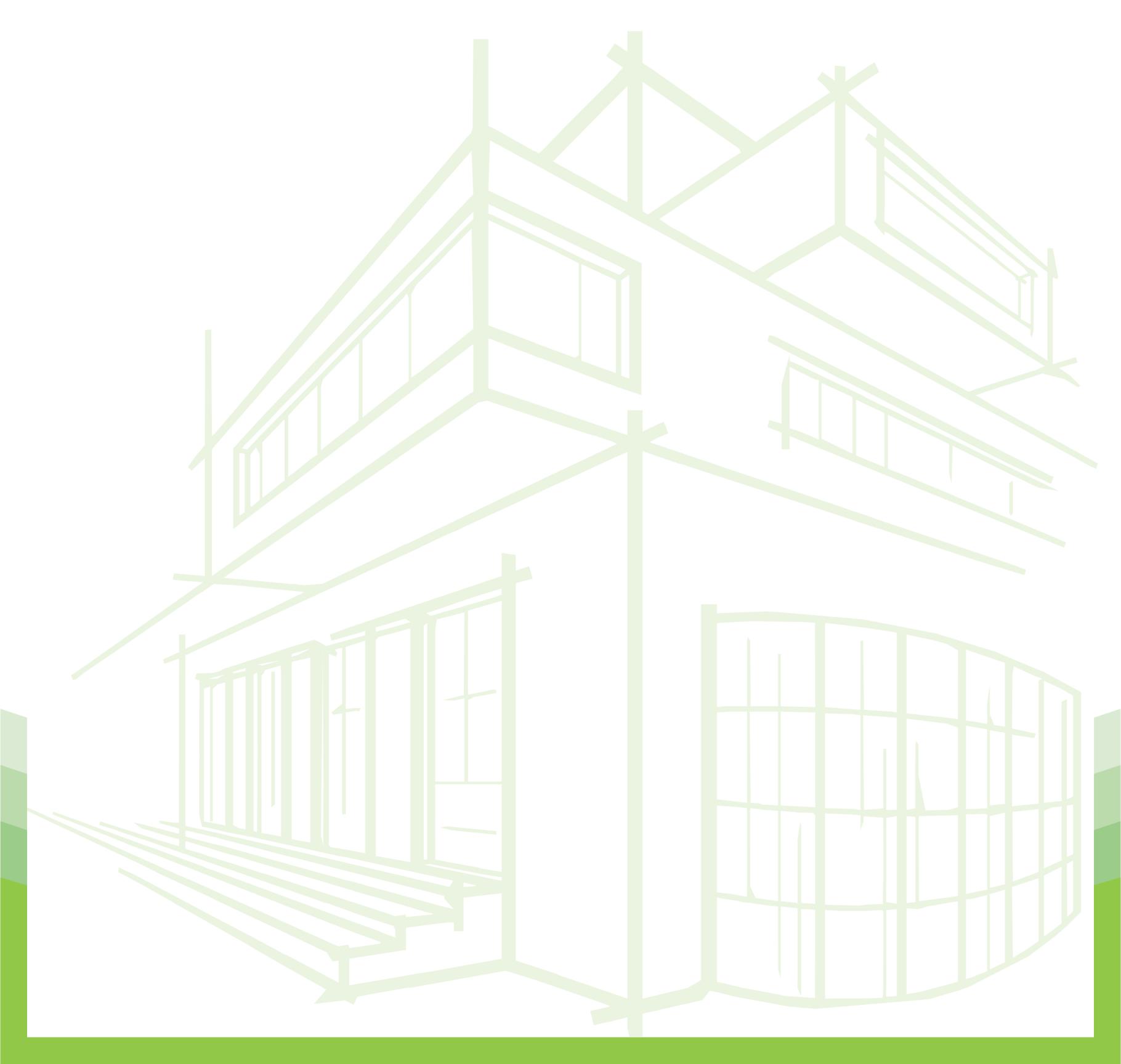 How to use the templateThis template is part of EPC offer/bid and should be filled in by the EPC supplier/ESCO/bidder and submitted as an attachment to offer. In the table below the tenderer/bidder should state where the client will find the documentation in the EPC offer. In the margins you might find important information to users with background information and advice on what sections should be thoroughly checked and adapted to national laws, regulations, and specific project conditions. Please make sure all introductory text, texts in the margins and logos and layout are deleted before launching it as an attachment to the EPC tender. 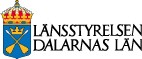 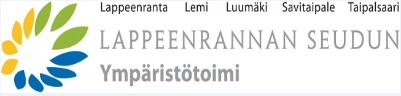 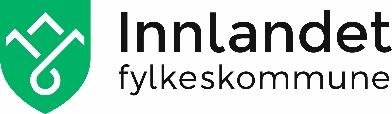 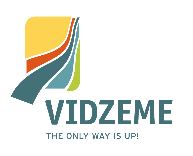 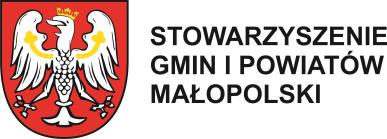 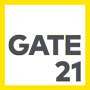 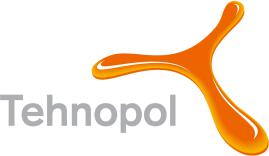 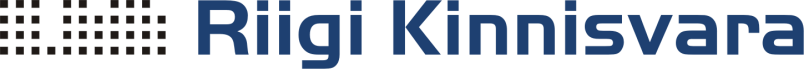 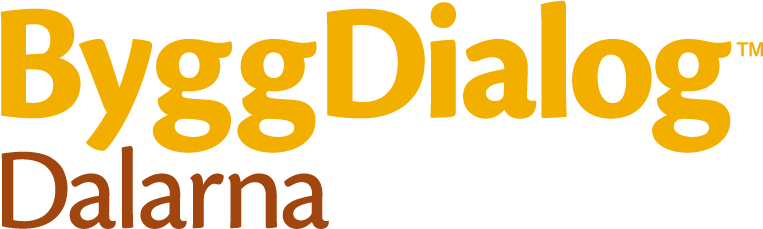 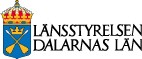 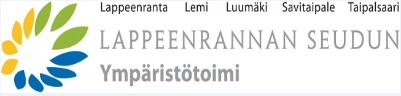 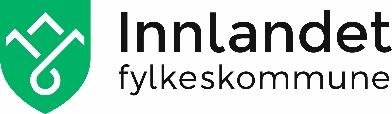 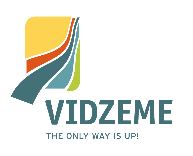 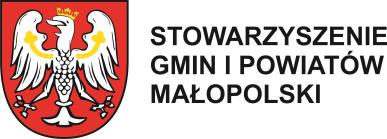 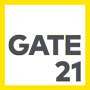 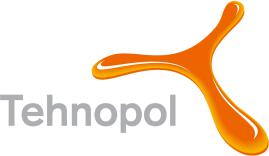 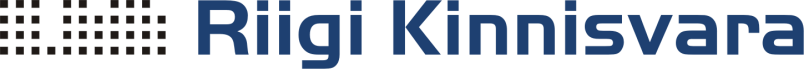 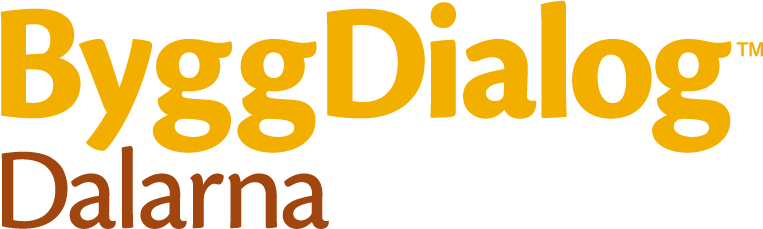 Checklist for answered qualification and award criteriaThis checklist is to be filled in by the EPC supplier/ESCO and submitted as an attachment to the EPC offer. State where the client will find documentation in the EPC offer?Offer letterDated and signed by a person authorized to sign an offer on behalf of the energy contractor.If the offer is signed by anyone other than the person (s) who, according to the company certificate, can commit the energy contractor, ask for an explanation / confirmation of it.Offer letterDated and signed by a person authorized to sign an offer on behalf of the energy contractor.If the offer is signed by anyone other than the person (s) who, according to the company certificate, can commit the energy contractor, ask for an explanation / confirmation of it.Fill inQualification criteriaCertificatesCertificate of company registrationFill inFill inTax certificate for value added tax (VAT) (RF-1244, cf. regulation 4 July 2006 no. 402.)Fill inFill inTax certificate for tax (RF-1244, cf. regulation 4 July 2006 no. 402.)Fill inFill inEconomic and financial capacityCredit rating by an approved credit rating agencyFill inFill inTechnical and professional qualificationsDocumented ability for implementationFill inFill inThe company's most important deliveries in the last 3 years, including their valueFill inFill inStatement regarding the company's quality assurance system / quality management systemFill inFill inConfirmation that the offeror is authorized / approved for the work the offer includesFill inFill inOrganization plan for the individual phasesFill inFill inCVs of offered personnelFill inFill inAward criteriaBest customer profitabilityProject understanding / knowledgeQuality Energy contractors mark-up [%]OtherFill in Fill in Fill in Fill inFill inFill in Fill in Fill in Fill inFill inPlace, date, yearTenderer’s/bidders signature